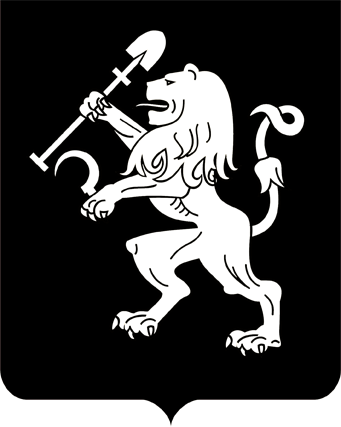 АДМИНИСТРАЦИЯ ГОРОДА КРАСНОЯРСКАПОСТАНОВЛЕНИЕО внесении измененийв постановление администрациигорода от 28.12.2023 № 1049В целях упорядочения уличной торговли на территории города Красноярска в 2024 году, в соответствии со ст. 16 Федерального закона от 06.10.2003 № 131-ФЗ «Об общих принципах организации местного самоуправления в Российской Федерации», руководствуясь ст. 7, 41, 58, 59 Устава города Красноярска, ПОСТАНОВЛЯЮ:1. Внести в постановление администрации города от 28.12.2023                 № 1049 «О проведении фестивалей, базаров, расширенных продаж              на территории города Красноярска в 2024 году» следующие изменения:1) таблицу приложения 2 к постановлению дополнить стро-             кой 59.1 следующего содержания:2) в приложении 6 к постановлению: таблицу дополнить строками 2.1, 54.1 следующего содержания:строку 41 таблицы признать утратившей силу.2. Настоящее постановление опубликовать в газете «Городские новости» и разместить на официальном сайте администрации города.Глава города							                В.А. Логинов06.02.2024№ 74«59.1Ул. Юшкова, 4а (мясная, молочная продукция, хлебобулочные изделия, «Купава»)105.02.2024–31.12.2024администрацияОктябрьского района в городе Красноярске»«2.1Ул. Деповская, 15105.02.2024–31.12.2024не более 20 администрация Железнодорожного района в городе Красноярске54.1Ул. Вес-ны, 23105.02.2024–31.12.2024не более 20 администрация Советского района в городе Красноярске»